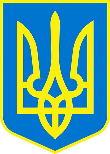 НАРОДНИЙ ДЕПУТАТ УКРАЇНИ. Київ, вул. Грушевського, 5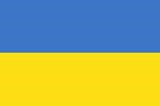 Верховна Рада УкраїниВідповідно до статті 93 Конституції України та статті 12 Закону України «Про статус народного депутата України» в порядку законодавчої ініціативи вноситься проект Закону України «Про внесення змін до Закону України “Про державний захист працівників суду і правоохоронних органів” щодо державного захисту військовослужбовців Сил спеціальних операцій Збройних Сил України під час виконання ними завдань за призначенням».Доповідати законопроект на пленарному засіданні Верховної Ради України буде народний депутат України Мокан Василь Іванович.Додатки:Проект Закону України на 2 арк.Пояснювальна записка до законопроекту на 3 арк.Порівняльна таблиця до законопроекту на 3 арк.Проект постанови Верховної Ради України на 1 арк.Зазначені документи в електронному вигляді.Народні депутати України   						